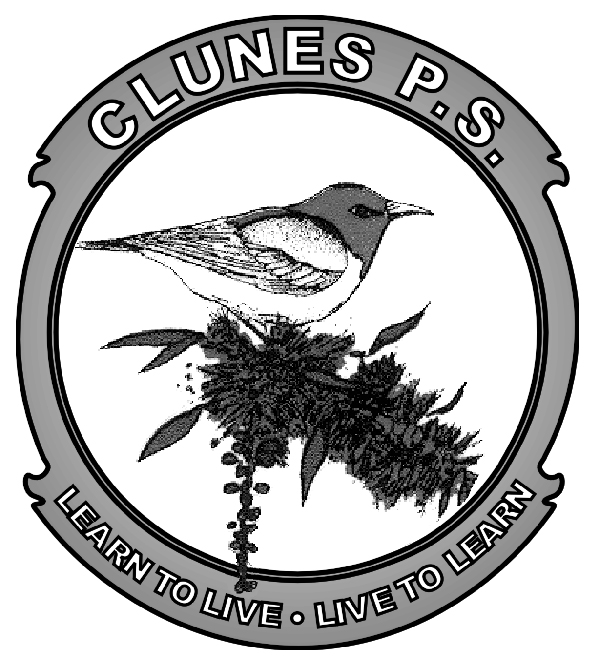 Kim Michelle Toft Presentation                                    Tuesday 21st July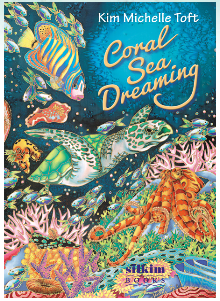 Dear Parents and CarersOn Tuesday 21 July, Kim Michelle Toft, a local author and illustrator, will be visiting the school for a 1 hour whole school presentation based around her wonderful books and her silk paintings. After this presentation, Kim will be holding a special Year 6 only art workshop, where students produce their own individual painting which they get to keep.Cost for the presentation is $5 per child or $10 per family.There is an additional cost of $5 for the Year 6 art workshop.  We have booked 12 places for the art workshop and we need Year 6 students to confirm if they will be attending the art workshop as any spare places will be offered to Year 5 students.We will need numbers prior to the holidays to confirm our booking so please complete the attached permission slip and return to school by this Friday 3 July.  Payment can be made by EFTPOS at the office or online via the school website Make a Payment link or the Skoolbag NSW Westpac Payment Gateway.If you would like to purchase any of Kim’s books please contact the office to order.  Soft covers $18; hard cover $25.   To see a list of her books go to https://www.kimtoft.com.au/book-storeMichelle Slee							PRINCIPAL							…………………………………………………………………………………………………………………………………….…… Permission Note – Kim Michelle Toft Presentation and WorkshopI hereby give permission for my child / children ___________________________________________ to participate in the Kim Toft Presentation on Tuesday 21st July at a cost of $5/ student or $10/family.I have a child in Year 6 who    WILL  / WILL NOT  (please circle your choice)  be attending the art workshop  at a cost of $5 in addition to the presentation cost.  I have enclosed payment of $................... I have paid online the amount of $................  and my receipt number is _______________________Signed: _______________________________________  		Date: _________________
(Parent/Carer) 